PERSBERICHTDE MEEST PRESTIGIEUZE ERFGOEDPRIJZEN VAN EUROPA HULDIGEN 24 UITSTEKENDE PRESTATIES UIT 18 LANDENBrussel / Den Haag, 25 Mei 2021De Europese Commissie en Europa Nostra hebben zojuist de winnaars van de Europese Erfgoedprijzen / Europa Nostra Prijzen van 2021 aangekondigd, de EU-prijs voor cultureel erfgoed mogelijk gemaakt door het Creative Europe programma. Dit jaar worden 24 uitstekende prestaties uit 18 Europese landen gehuldigd met de meest prestigieuze onderscheiding in de Europese erfgoedsector: Categorie RestauratieMaritiem Station, Brussel, BELGIË		Fredensborg Paleistuinen, DENEMARKEN	Vardzia Grottencomplex, GEORGIËHaus Am Horn, Weimar, DUITSLANDBrug van Plaka, Epirus, GRIEKENLAND	Ormond Quay Upper 18, Dublin, IERLAND	Houten Kerkje van Urși, Provincie Vâlcea, ROEMENIË Besòs Watertoren, Barcelona, SPANJE Mas de Burot, Natuurpark Els Ports, SPANJE	Categorie OnderzoekFIBRANET - FIBRes in ANcient European Textiles, DENEMARKEN/GRIEKENLANDControl Shift - Evaluatie van Herbestemming van Europees Industrieel Erfgoed, GRIEKENLAND/NEDERLAND	ART-RISK - Kunstmatige Intelligentie voor Preventieve Restauratie, SPANJECategorie Bijzondere Toewijding Stichting Gjirokastra, ALBANIËTechnisch Comité voor Cultureel Erfgoed, CYPRUSRita Bargna, ITALIËGEFAC - Etnografie en Folkloregroep van de Academie van Coimbra, PORTUGAL	Categorie Educatie, Training en Bewustwording-CreërenIn de Voetstappen van Bulgaarse Folklore, BULGARIJE	Heritage Hubs, FINLAND/ITALIË/SERVIË/SPANJE Het Aanwijzen van een Zondebok, Trento, ITALIËFeest! in Oost en West - De Schoolkerk, Groningen, NEDERLANDHet Europese Centrum voor Solidariteit - Vaste Tentoonstelling, Gdańsk, POLENMorón Ambachtelijke Kalk, Morón de la Frontera, SPANJEArchaeology at Home, VERENIGD KONINKRIJK Morus Londinium: Londens Erfgoed aan de hand van Bomen, VERENIGD KONINKRIJKDe Winnaars van 2021 zijn zojuist bekendgemaakt tijdens een live online evenement, met als co-hosts Mariya Gabriel, de Europese Commissaris voor Innovatie, Onderzoek, Cultuur, Onderwijs en Jeugd, en Hermann Parzinger, de Executive President van Europa Nostra. BELANGRIJK: Erfgoed supporters en enthousiastelingen van over de hele wereld worden aangemoedigd om de winnaars te leren kennen en online te stemmen op wie er dit jaar de Publieksprijs verdient. De winnaar van de Publieksprijs zal bekend worden gemaakt tijdens de officiële prijsuitreiking van de Europese Erfgoedprijzen, die komende herfst zal plaatsvinden. De Grand Prix winnaars, die elk een geldbedrag van 10.000 euro zullen ontvangen, zullen eveneens tijdens deze gelegenheid bekendgemaakt worden. Tijdens het online evenement zei Europese Commissaris Mariya Gabriel het volgende: “De winnaars van de Europese Erfgoedprijzen / Europa Nostra Prijzen 2021 zijn ambassadeurs van de pracht van erfgoed in Europa, of het nu gaat om tradities en vaardigheden, adembenemende architectuur of de manier waarop erfgoed gemeenschappen en generaties met elkaar verbindt. Ik geloof oprecht dat het succesvolle behoud van ons materiële en immateriële erfgoed afhangt van de toewijding van de mensen die zich ervoor inzetten. Met deze prijzen huldigen we daarom al die uitzonderlijke mannen en vrouwen, erfgoeddeskundigen, architecten, wetenschappers en vrijwilligers die ons gemeenschappelijke erfgoed dichter bij ons brengen. Hun visie verdient applaus.”Europa Nostra’s Executive President Hermann Parzinger zei: “Elk jaar zijn de winnaars van de Europese Erfgoedprijzen / Europa Nostra Prijzen het toonbeeld van de onovertroffen creativiteit en inzet van degenen die werken aan het beschermen, het waarderen en het doorgeven van Europa’s waardevolle erfenis aan de volgende generatie. De winnaars van dit jaar bewijzen onomstotelijk dat erfgoed oplossingen biedt en manieren om te herstellen wanneer we geconfronteerd worden met ogenschijnlijk onoverkomelijke uitdagingen, nu we actie ondernemen voor het klimaat, ons mobiliseren voor duurzame ontwikkeling van het stedelijke gebied en het platteland en de vele bedreigingen van onze Europese kernwaarden aanpakken. We juichen hun buitengewone prestaties toe: dat ze de velen erfgoeddeskundigen en enthousiastelingen in heel Europa en daarbuiten in de toekomst maar mogen inspireren en aanmoedigen tot actie.” De Prijswinnaars zijn geselecteerd door onafhankelijke jury’s, samengesteld uit erfgoeddeskundigen van over heel Europa op basis van een evaluatie van de kandidaten die zijn opgegeven door organisaties en individuen uit 30 Europese landen. AchtergrondEuropese Erfgoedprijzen / Europa Nostra PrijzenDe Europese Erfgoedprijzen / Europa Nostra Prijzen zijn in 2002 door de Europese Commissie gelanceerd en worden sindsdien door Europa Nostra georganiseerd, met financiële ondersteuning van het Creative Europe programma van de Europese Unie. De Prijzen richten de schijnwerpers op uitmuntende benadering en beheer van erfgoed, moedigen internationale uitwisseling van kennis aan en verbinden belanghebbenden van erfgoed onderling. De Prijzen bieden de winnaars aanzienlijke voordelen, zoals een grotere (inter)nationale bekendheid, vervolgfinanciering en hogere bezoekersaantallen. Bovendien stimuleren de Prijzen onder Europese burgers een grotere toewijding aan ons gemeenschappelijk erfgoed. De Prijzen zijn dan ook een belangrijk instrument om het belang van het Europese culturele en natuurlijke erfgoed voor de Europese maatschappij, economie en het milieu te promoten. Voor meer informatie over de Prijzen, ga naar www.europeanheritageawards.eu/facts-figures.In 2021 worden tevens twee ILUCIDARE Special Prizes uitgereikt aan projecten die zijn geselecteerd uit de aanmeldingen voor de Europese Erfgoedprijzen / Europa Nostra Prijzen. De shortlist wordt op 10 juni gepresenteerd en de winnaars zullen in het najaar bekendgemaakt worden. ILUCIDARE wordt gefinancierd door Horizon 2020, en streeft ernaar een internationaal netwerk te creëren dat erfgoed promoot als een bron van innovatie en internationale betrekkingen. Europa NostraEuropa Nostra is de Europese stem van de burgers en NGO’s die zich inzetten voor het behoud en de bevordering van cultureel en natuurlijk erfgoed. Het is een pan-Europese federatie van NGO's op het gebied van erfgoed, ondersteund door een breed netwerk van overheidsinstanties, particuliere ondernemingen en individuen verspreid over meer dan 40 landen. Opgericht in 1963, wordt de organisatie  vandaag de dag erkend als het grootste en meest representatieve erfgoednetwerk van Europa. Europa Nostra voert campagne om de bedreigde monumenten, locaties en landschappen van Europa te redden, met name via het “7 Most Endangered”-programma. Europa Nostra draagt actief bij aan het maken en uitvoeren van erfgoedgerelateerde Europese strategieën en beleidsmaatregelen, door de dialoog aan te gaan met Europese instellingen en door de coördinatie van de “European Heritage Alliance 3.3”. Europa Nostra was tevens één van de initiatiefnemers en een belangrijke partner van het Europees Jaar van het Cultureel Erfgoed 2018, en is mede een van de eerste officiële partners van het onlangs door de Europese Commissie gelanceerde New European Bauhaus initiatief.Creative EuropeCreative Europe is het EU-subsidieprogramma van de Europese Commissie ter bevordering en ondersteuning van de internationale samenwerking in de culturele, creatieve en audiovisuele sector. Met een budget van 1,64 miljard euro voor 2021-2027 ondersteunt Creative Europe organisaties op het gebied van cultureel erfgoed, podiumkunsten, beeldende kunst en vormgeving, literatuur, film, televisie, muziek en videogames, evenals tienduizenden kunstenaars en culturele en audiovisuele professionals. 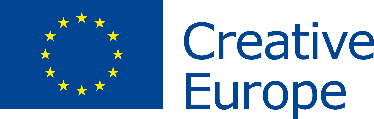 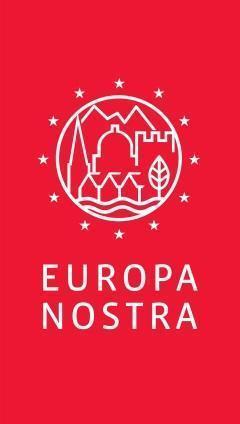 CONTACTEuropa NostraAudrey Hogan, Programmes Officer
ah@europanostra.org, T. +31 70 302 40 52;  M. +31 63 1 17 84 55 Joana Pinheiro, Communications Coordinatorjp@europanostra.org, M. +31 6 34 36 59 85Europese Commissie Susanne Conze, susanne.conze@ec.europa.eu+32 2 2980236VOOR MEER INFORMATIEPersbericht in verscheidene talenOver de winnaars:Informatie en jurycommentaarVideo’s (hoge resolutie)Foto’s & e-banners (hoge resolutie)Creative Europe website Commissaris Gabriel’s website